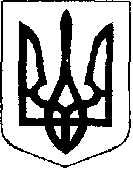 У К Р А Ї Н АЖовківська міська радаЛьвівського району Львівської області21-ша сесія VIІІ-го демократичного скликання	         РІШЕННЯвід 23.12.2021  року    № 69	                      м. ЖовкваПро надання дозволу на розробку  детального плану території для будівництва водопровідних мереж в межах населеного пункту села Нова Скварява Львівського району Львівської області           Розглянувши листа начальника Басейнового управління водних ресурсів річок західного Західного Бугу та Сяну номер  02-14/3424 від 11.11.2021 року, та долучені документи,  керуючись  ст. 12, 39 Земельного Кодексу України,      ст. 19, 24 Закону України «Про регулювання містобудівної діяльності», ст. 26 Закону України «Про місцеве самоврядування в Україні», враховуючи висновок постійної комісії з питань земельних відносин, земельного кадастру, планування території, будівництва, архітектури, охорони пам’яток, історичного середовища, природокористування та охорони довкілля Жовківська міська радаВ И Р І Ш И Л А:1.  Надати дозвіл на розробку  детального плану території для будівництва водопровідних мереж в межах населеного пункту села Нова Скварява Львівського Району Львівської області.2.    Виконкому міської ради виступити замовником                                                                                                                                                                                                                                                                                                                                                                                                                                           детального плану території для будівництва водопровідних мереж в межах населеного пункту села Нова Скварява Львівського Району Львівської області.3.   Фінансування робіт здійснити за кошти заявника.4.  Контроль за виконанням рішення покласти на постійну комісію з питань земельних відносин, земельного кадастру, планування території, будівництва, архітектури, охорони пам’яток, історичного середовища, природокористування та охорони довкілля (Креховець З.М.).Міський голова						Олег ВОЛЬСЬКИЙ 